.32 count intro - Dance rotates in CCW directionRight side rock. Back rock. Right Scissor step. HoldLeft side rock. Back rock. Side rock. Quarter turn Right. Step. HoldStep. Hold. Run. Run.  Step. Hitch. Back. Together	Option: Dip knees slightly during running steps forward*Restart from beginning at this point during wall 6 facing 3 o’clockForward rock. Half turn Right. Hold. Step. Pivot quarter turn Right. Cross. Hold*Restart from beginning at this point during wall 3 facing 6 o’clockRight Rumba boxReverse Rumba boxStep. Pivot quarter turn Left. Weave Left (6 count weave)Back rock. Side. Hold. Behind. Side. Cross. HoldStart againEnding: Music ends on count 3 of section 4. You will be facing front on step 2 so just step back on Right instead of turning on count 3 to remain on the front wallLast Update - 31st March 2014Mile Shy of Paradise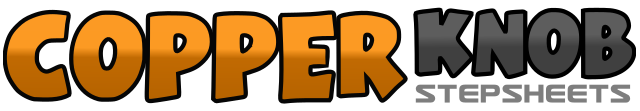 .......Count:64Wall:4Level:Improver.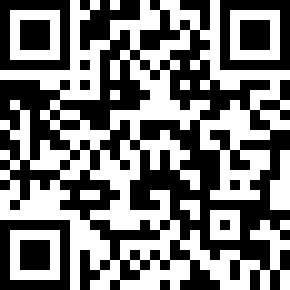 Choreographer:Gaye Teather (UK) - March 2014Gaye Teather (UK) - March 2014Gaye Teather (UK) - March 2014Gaye Teather (UK) - March 2014Gaye Teather (UK) - March 2014.Music:Anything for Love - James House : (CD: Days Gone By)Anything for Love - James House : (CD: Days Gone By)Anything for Love - James House : (CD: Days Gone By)Anything for Love - James House : (CD: Days Gone By)Anything for Love - James House : (CD: Days Gone By)........1 – 4Rock Right to Right side. Recover onto Left. Rock back Right behind Left. Recover onto Left5 – 8Step Right to Right side. Step Left beside Right. Cross Right over Left. Hold1 – 4Rock Left to Left side. Recover onto Right. Rock back Left behind Right. Recover onto Right5 – 6Rock Left to Left side. Recover onto Right making quarter turn Right (Facing 3 o’clock)7 – 8Step forward on Left. Hold1 – 4Step forward on Right. Hold. Run forward Left. Right (small steps travelling slightly forward)5 – 8Step forward on Left. Hitch Right. Step back on Right. Step Left beside Right (weight on Left)1 – 4Rock forward on Right. Recover onto Left. Half turn Right stepping forward on Right. Hold5 – 8Step forward on Left. Pivot quarter turn Right. Cross Left over Right. Hold (Facing 12 o’clock)1 – 4Step Right to Right side. Step Left beside Right. Step forward on Right. Hold5 – 8Step Left to Left side. Step Right beside Left. Step back on Left. Hold1 – 4Step Right to Right side. Step Left beside Right. Step back on Right. Hold5 – 8Step Left to Left side. Step Right beside Left. Step forward on Left. Hold1 – 4Step forward on Right. Pivot quarter turn Left. Cross Right over Left. Step Left to Left side (Facing 9 o’clock)5 – 8Cross Right behind Left. Step Left to Left side. Cross Right over Left. Step Left to Left side1 – 4Rock back Right behind Left. Recover onto Left. Step Right to Right side. Hold5 – 8Cross Left behind Right. Step Right to Right side. Cross Left over Right. Hold